OSNOVNA ŠOLA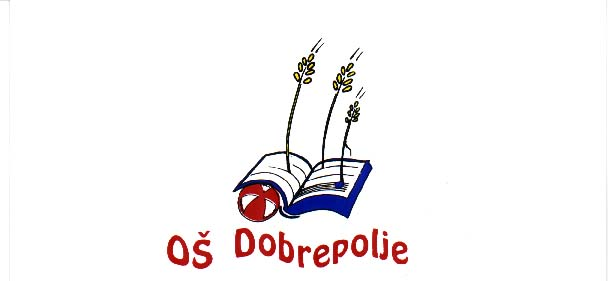 DOBREPOLJEVIDEM 80, 1312   VIDEM DOBREPOLJETel: (01) 7807-210E-pošta: o-dobrepolje.lj@guest.arnes.siVLOGA ZA PREPIS OTROKAPodpisana mati/oče/skrbnik____________________________________________________,prosim za prepis otroka________________________________________________________iz osnovne šole (naziv, naslov, pošta)_____________________________________________prepis v JVIZ OŠ Dobrepolje, Videm 80, 1312 Videm - Dobrepolje v _______________ razred.Želim, da obiskuje (obkroži):     Matična šola na Vidmu             PŠ Kompolje                  PŠ StrugeDatum prepisa na JVIZ OŠ Dobrepolje ____________________________________________.Osnovni podatku o otroku:Ime in priimek____________________________________________ Spol (obkroži):    M       ŽRojstni datum______________________ Kraj in država rojstva ________________________Državljanstvo _______________________ EMŠO ___________________________________
Naslov prebivališča ___________________________________________________________Vpisan je na OŠ ____________________________________________/ ni vpisan še nikamor.Zdravstvene posebnosti _______________________________________________________.Starši/skrbniki:                               Mati                                                                OčeIme in priimek:             _________________________        _____________________________Naslov prebivališča:    _________________________        _____________________________Telefonska številka:    _________________________        _____________________________            E-mail:                           _________________________        _____________________________Kraj in datum: _______________________________________Podpis oče: _________________________________________Podpis mati: ________________________________________